Monitoreo de amenazas naturales y antrópicas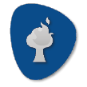 PELIGRO POR PRESENCIA DE INCENDIOS FORESTALES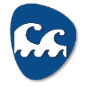  PELIGRO POR APERTURA Y/O COLAPSO DE PRESAS Y REPRESAS SITUACIÓN HIDROMETEREOLÓGICA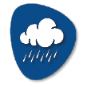 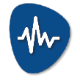 PELIGRO SÍSMICO      Monitoreo de eventos peligrosos (emergencias y desastres)ZONA 1ZONA 2ZONA 3ZONA 4ZONA 5ZONA 6ZONA 7ZONA 9Monitoreo de estado de vías afectadas por eventos peligrososVÍAS DE PRIMER ORDEN:09 vías de primer orden cerradas 43 vías de primer orden parcialmente habilitadasVÍAS DE SEGUNDO ORDEN 10 vías de segundo orden cerradas21 vías de segundo orden parcialmente habilitadasVÍAS DE TERCER ORDEN: 16 vías de tercer orden cerradas	09 vías de tercer orden parcialmente habilitadas.	Declaratorias emitidas por el SGR (vigentes en orden cronológico)Elaborado por: Carlos Álvarez. / Jorge Dután. - Operador Nacional de Turno 24/7 – Sala de Situación y Monitoreo Samborondón.Revisado por: Cristhian Mazorra. - Analista Nacional de Turno 24/7 – Sala de Situación y Monitoreo Pichincha.Enviado por: Carlos Álvarez.. - Operador Nacional de Turno 24/7 –   Sala de Situación y Monitoreo Samborondón.Periodo de Monitoreo:Desde:09h0004/08/2023Hasta:21h0004/08/2023     Amenaza en desarrollo, posible desencadenamiento de eventos peligrosos.	     Amenaza en incremento y probable materialización inminente.	     Amenaza dentro de los parámetros normales.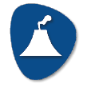 PELIGRO VOLCÁNICO		PELIGRO VOLCÁNICO		PELIGRO VOLCÁNICO		PELIGRO VOLCÁNICO		PELIGRO VOLCÁNICO		UbicaciónUbicaciónNivel de alerta declaradaSituación actualValoración actual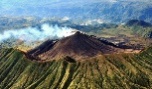 Volcán Reventador, NapoNARANJA14:36 Reventador para la COMUNIDAD, Emisión de gas y ceniza, con una altura de la nube igual a 700 metros sobre el nivel del cráter con dirección Oeste.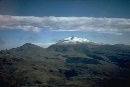 Volcán Chiles-Cerro Negro, CarchiAMARILLA16:00 Mediante cámaras se visualiza el volcán nublado.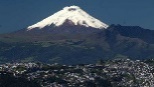 Volcán CotopaxiAMARILLA17:00 Mediante cámaras se visualiza el volcán despejado, sin novedad.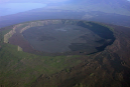 Volcán Sierra Negra, GalápagosAMARILLA17:00 No hay reportes de novedades.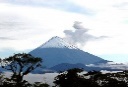 Volcán Sangay, Morona SantiagoAMARILLA17:02 Sangay para la COMUNIDAD, Emisión de gases y ceniza, con una altura de la nube igual a 1000 metros sobre el nivel del cráter con dirección Oeste.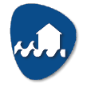 PELIGRO POR INCREMENTO DE CAUDALES DE RÍOS                                                                                                                                                                                                                                                                                                                                                                                                                                                                                                                                                                                                                                                                                                                                                                                                                                                                                                                                                                                                                                                                                                                                                                                                                                                                                                                                                                                                                                                                                                                                                                                                                                                                                                                                                                                                                                                                                                                                                                                                                                                                                                                                                                                                                                                                                                                                                                                                                                                                    00 Cuerpos de Agua Desbordados00 Cuerpos de Agua Desbordados00 Cuerpos de Agua Desbordados00 Cuerpos de Agua Desbordados00 Cuerpos de Agua DesbordadosProvinciaCantónParroquiaSectorNombre del Río----------00 cuerpos de Agua con tendencia a aumentar de nivel00 cuerpos de Agua con tendencia a aumentar de nivel00 cuerpos de Agua con tendencia a aumentar de nivel00 cuerpos de Agua con tendencia a aumentar de nivel00 cuerpos de Agua con tendencia a aumentar de nivelProvinciaCantónParroquiaSectorNombre del Río----------02 incendios activos02 incendios activos02 incendios activos02 incendios activos02 incendios activos02 incendios activos02 incendios activosProvinciaCantónCantónParroquiaParroquiaSectorAfectación (Ha)Carchi EspejoEspejoLa LibertadLa LibertadMorán zona de amortiguamiento de la REEA40Pichincha CayambeCayambeOlmedoOlmedoSector – Yanahurco1000 incendios controlados00 incendios controlados00 incendios controlados00 incendios controlados00 incendios controlados00 incendios controlados00 incendios controladosProvinciaCantónParroquiaParroquiaSectorSectorAfectación (Ha)---------------------RecursoCota mínimaCota ActualCota máximaHora de corteValoraciónMolino, Azuay1970.00---1990.50------Mazar, Azuay2138.05---2153.45------Daule Peripa, Guayas70.0080.6685.0008:40Central Baba, Los Ríos114.00115.30117.0008:40Chongón, Guayas44.5049.4751.1510:20El Azúcar, Santa Elena40.0043.3045.0909:09San Vicente, Santa Elena50.0057.1057.4909:09La Esperanza, Manabí53.4060.3566.0008:55Poza Honda, Manabí104.29101.31106.5008:55Multipropósito Chone, Manabí48.0057.0868.5008:55Agoyán, Tungurahua1645.00---1651.00------Pucará-Pisayambo, Tungurahua3541.00---3565.00------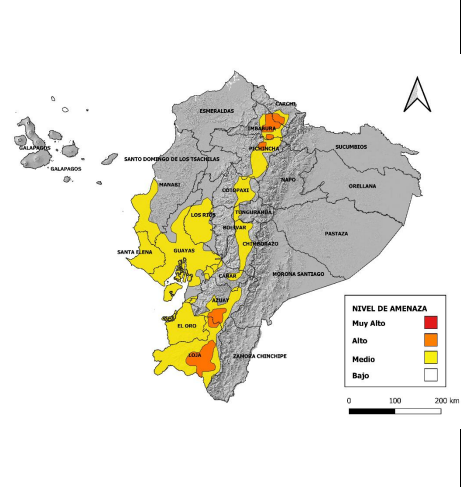 ADVERTENCIAAMENAZA: CONDICIONES FAVORABLES PARA PROPAGACIÓN DE INCENDIOS FORESTALES N°38Desde 13H00 del 02 hasta las 19H00 del 07 de agosto de 2023SITUACIÓN: De acuerdo a los análisis meteorológicos se prevé el incremento de las condiciones favorables para la propagación de incendios forestales en la Sierra y centro/sur de la Costa durante el periodo del presente Boletín. El mapa representa el nivel de propagación del fuego en caso de activación de un incendio forestal.• Región Interandina: El nivel de propagación de un incendio forestal varía entre moderada y alta en la región con mayor intensidad en el norte y sur de la región.• Región Litoral: El nivel de propagación de incendio forestal será moderada en la región Litoral en especial en la zona centro/surZONAS AFECTADAS• Región Interandina: Las provincias más vulnerables a propagación de incendios forestales son: Imbabura, Pichincha, Azuay y Loja• Región Litoral: Las provincias más vulnerables a propagación de incendios forestales son: Guayas, El Oro, Santa Elena y sur de ManabíFUENTE: INAMHIFecha - Hora LocalMagnitudProfundidadCercano aSentido por la población2023-08-04 15:17:175.410kmNear Coast of Northern Peru , Fuera de la RegiónNo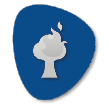 Incendio Forestal  Incendio Forestal  Localización:Carchi/ Espejo/ La Libertad / Morán _ zona de amortiguamiento de la REEAAntecedentes:El 03/08/2023, se suscitó un incendio forestal en la zona de amortiguamiento de la Reserva Ecológica El Ángel.Situación actual:Las labores de extinción del incendio culminaron debido a la peligrosidad de la noche, se retomará el día viernes 04/08/2023 en horas de la mañana, el incendio se encuentra activo.Afectaciones:- 30 ha afectadas de vegetación páramo (evaluación preliminar)Acciones de respuesta:Cuerpo de Bomberos Espejo conjuntamente con personal de guardaparques del MAATE y moradores del sector realizaron los trabajos de control y sofocación del flagelo.Fuentes de información:MAATE Carchi/SIS ECU Tulcán / CB Espejo / SGR - Unidad de Monitoreo Carchi.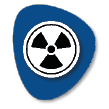 Contaminación  Contaminación  Localización:Esmeraldas/Esmeraldas/Luis Tello/Playa Las Palmas.Antecedentes:El 19/07/2023, se registró un derrame de petróleo en la playa Las Palmas.Situación actual:Las acciones de contingencia y mitigación por parte de EP Petroecuador y Capitanía de Puerto han finalizado.Las acciones de limpieza y remediación continúan ejecutándose.El Comando Unificado de Incidentes se mantiene activo.Afectaciones:---Acciones de respuesta:EP Petroecuador culminó las siguientes acciones:El control total de la salida de hidrocarburo, la contención y recuperación de agua oleosa.En conjunto con Capitanía de Puerto y SUINBA realizaron el proceso de dispersión mecánica y química en mar mediante el uso de remolcadores.A través de una empresa especializada en cartografía realizó el levantamiento planimétrico del área afectada.EP Petroecuador continúa ejecutando las siguientes acciones:Trabajos de extracción y traslado de suelo hacia las plataformas de tratamiento de suelos en Refinería Esmeraldas.Ejecución del lavado de las riberas del estero Balao, el muro de gaviones impregnado con hidrocarburo, extracción y traslado de suelo.Realizará muestreos de suelo y el agua de la playa las Palmas a través de la empresa privada LABSSA.MAATE realizó inspección en el estero Balao, registró afectaciones en el suelo, agua y fauna, adicional realizó una inspección en la playa las palmas y descartó afectaciones en los nidos de las tortugas marinas.Fuentes de información:SGR CZ1 Unidad de Monitoreo de Esmeraldas/COE Provincial.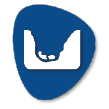 Socavamiento Socavamiento Localización:Napo/El Chaco/Gonzalo Díaz De Pineda (El Bombón) /San Rafael, Piedra Fina 2, San Luis, San Carlos, vía Y de Baeza-Lago Agrio [E45].Antecedentes:Debido al proceso erosivo desarrollado desde febrero del 2020, el río Quijos (Alto Coca) mantiene en riesgo a varias viviendas y sectores estratégicos, tales como: la Red Estatal Vial [E45], Hidroeléctrica Coca Codo Sinclair, tuberías de SOTE, Poliducto Shushufindi – Quito y OCP. Se mantiene la declaratoria emitida mediante resolución SGR-058-2021 de cambiar el nivel de alerta Naranja a Roja.Situación actual:El 02/08/2023, la Comisión Ejecutora del Río Coca, CERC, informó que el frente de erosión se encuentra en la abscisa 7+500 por 8 días. *Entre el km 9+000 y 10+000, se mantiene la erosión lateral en el margen izquierdo y el consecuente desplazamiento del cauce principal; además, se mantiene el avance de la erosión regresiva local en el río Loco y erosión lateral en los taludes; en el río Malo, la erosión local y su frente de erosión se mantiene sin cambios. En la zona del campamento La Loma (Km 10+000 – 11+000), se visualiza erosión en el cauce central y en el margen derecho; el margen izquierdo se mantiene sin cambios y el riesgo es bajo para la infraestructura. Desde el Km 11+000 a 19+200, se mantienen las condiciones de inestabilidad, principalmente en la zona de Ventana 2, que amenazan los terrenos del antiguo campamento de SINOHYDRO, el sector del poblado de San Luis y las zonas ubicadas en el margen izquierdo del cauce.Afectaciones:Desde el 2020 a la fecha las afectaciones son las siguientes: - Personas Afectadas indirectas: 26804- Personas Damnificadas: 76- Personas Afectadas: 115- Personas Evacuadas: 99- Viviendas destruidas: 6- Metros de vía afectadas: 1120- Puentes destruidos: 4 (Puente sobre el río Montana, Marker, Ventana 2 y Puente Piedra Fina 2)- Bienes Afectados: 4 (tuberías del SOTE, Poliducto Shushufindi- Quito y OCP; Sistema de Agua Potable de San Luis)- Ha de Cultivo perdidos: 100.03- Animales de granja afectados y muertos: 3448Acciones de respuesta:SGR CZ2 y CCGR San Luis realizan monitoreo constante del evento.GAD Provincial de Sucumbíos se mantiene con maquinaria en el sector.Fuentes de información:SGR CZ2 Unidad de Monitoreo Napo-Orellana/CELEC EP/GAD Municipal El Chaco/MTOP/teniente Político Gonzalo Díaz de Pineda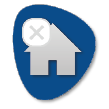 Colapso estructuralColapso estructuralLocalización:Pichincha/Puerto Quito/Puerto Quito/Puente que limita entre Pichincha y Esmeraldas, Los Bancos [E28].Antecedentes:El 18/03/2023, por lluvias suscitadas en horas de la madrugada se produjo el aumento del caudal del río Blanco, causando el colapso del puente de la vía de primer orden que limita entre Pichincha y Esmeraldas. Se declaró en emergencia vía.Situación actual:El 18/07/2023 se procedió con la cimentación para la colocación de la estructura del puente por parte del Cuerpo de Ingenieros del Ejército los trabajos continúan en el sector se mantiene el cierre de la vía.Las vías alternas habilitadas son:- Quito, Alóag – Unión del Toachi -Santo Domingo- Puerto Quito-La Sexta -Quinindé- Calacalí -Los Bancos-Las Mercedes-Santo DomingoAfectaciones:- 1 puente destruido.- 100 metros lineales de afectaciónAcciones de respuesta:Cuerpo de Ingenieros del Ejército en coordinación con el MTOP de la Zona 2, realizan los trabajos de adecuación para la instalación del puente en el sitio. Policía Nacional colabora con los diferentes desvíos hasta culminar los trabajos.Fuentes de información:SGR CZ2 Unidad de Monitoreo Pichincha/MTOP.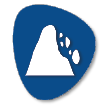 DeslizamientoDeslizamientoLocalización:Chimborazo/Alausí/Alausí, Cabecera Cantonal/Casual, vía Guamote – Alausí [E-35].Antecedentes:El 09/12/2022, se produjo un hundimiento en la vía de primer orden, que al momento está cerrada.El día 26/03/2023, debido al hundimiento, se produjo un deslizamiento en la E35 se bajó la montaña afectando completamente la vía de primer orden y viviendas aledañas. Mediante RESOLUCIÓN Nro. SGR-111-2023, se determina CAMBIAR EL NIVEL DE ALERTA AMARILLA A NARANJA por movimientos en masa en el área de 214 hectáreas, que comprende el sector: Casual y los barrios: La Esperanza, Control Norte, Nueva Alausí, Pircapamba y Bua, del cantón Alausí y RATIFICAR el estado de ALERTA AMARILLA en el área de 38,07 hectáreas, considerando la actualización del análisis y observaciones técnicas realizadas en campo.Situación actual:El 22/07/2023 el alojamiento temporal de Coliseo Municipal quedo sin familias alojadas y actualmente se encuentra en proceso de cierre y el 25/07/2023 se entregó asistencia humanitaria.Afectaciones:- 2320 metros de vía afectada (1120 metros de vía de Primer orden y 1200 en vía de segundo orden.- 65 personas fallecidas- 581 personas afectadas- 44 personas heridas.- 10 personas desaparecidas.- 1034 personas damnificadas (evacuadas hacia los alojamientos temporales).- 163 viviendas afectadas - 57 viviendas destruidas- 2 bienes privados destruidos (Asadero Don Fausto y Damada – cafetería se encuentra destruido)- 1 bien privado afectado (Hostería Pircapamba)- 1 Unidad Educativa afectada (U.E. Federico González Suárez)- 2 bienes públicos destruidos (1 Estadio y 1 coliseo).- Vías destruidas:- Primer Orden: 1,12 Km- Segundo orden: 1,20 Km- Total: 2.32 Km - 3 bienes públicos afectados (25% de red público afectado y 60 % de servicio de agua potable afectado, 20 % de servicio de alcantarillado afectado).- 6 ha de cultivos y pasto destruidos.- 20 ha de cultivos afectados.- 230 Animales afectados.- 427 metros de línea férrea destruida.Acciones de respuesta:Cruz Roja entregó asistencia humanitaria.Se encuentran activados el COE Provincial de Chimborazo y el COE Cantonal de AlausíSGR coordina con la UGR GADMC Alausí el informe para cierre de alojamiento temporal.Visión Mundial entregó asistencia humanitaria.Fuentes de información:SGR CZ3 Unidad de Monitoreo Tungurahua/MTOP.DeslizamientoDeslizamientoLocalización:Chimborazo/Alausí/Huigra/Cerro Pasan y Namza Chico.Antecedentes:De acuerdo a informe técnico de la SGR del 11 de junio del 2018 indican que debido a la litología y a la sobre saturación de material se produjo grietas en los sectores señalados por lo que la SGR declara el estado de ALERTA NARANJA el 09 de abril del 2023 debido al incremento de amenaza de movimiento de masa en Pasan y Namza Chico, además, de acuerdo a informe del INAMHI en el que se indicó que en el mes de abril se incrementarán las lluvias. La evacuación de la población se da bajo el principio de autoprotección, considerando la continuidad de las grietas y el carácter activo de movimientos en masa de 152,22 ha, que comprende los sectores de Namza Chico, Pasan, Quebrada La Ninfa, UE Eloy Alfaro y Puente Chanchán.Mediante Resolución MINEDUC Alausí – Chunchi dispone al rector y planta docente de la Unidad Educativa Eloy Alfaro, que se suspendan las actividades pedagógicas presenciales debido a la DECLARATORIA del estado de ALERTA NARANJA.Situación actual:Al momento el Alojamiento temporal se encuentra activo pero no hay personas pernotando en el lugar desde el 01/05/2023. Las 12 familias que se encontraban albergadas en el Hotel Huigra retornaron a sus viviendas y las otras 10 familias se encuentran con familiares acogientes.Afectaciones:- 117 personas evacuadas (27 familias):- Hotel Huigra: 48 personas (16 familias) (retornaron a sus viviendas)- Hotel Rosero Resort: 4 personas (1 familia) (retornaron a sus viviendas)- Familias acogientes: 65 personas (10 familias)Acciones de respuesta:SGR en coordinación con UGR del GAD Alausí y MINIEDUC el día 05/07/2023 realizó una inspección técnica para determinar si existe la amenaza de infraestructura en los planteles educativos ubicados en Multitud, Huigra y Alausí.SGR monitorea el evento.Fuentes de información:SGR CZ3 Unidad de Monitoreo Tungurahua/UGIAR.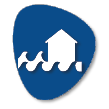 InundaciónInundaciónLocalización:Manabí/Flavio Alfaro/Flavio Alfaro/varios sectores (casco Urbano).Antecedentes:El 12/07/2023, Debido a las fuertes lluvias suscitadas se presentaron inundaciones en varios sectores por el desbordamiento de los ríos Oro y Pescadillo provocó la inundación en la parte baja del centro de Flavio Alfaro, afectando a familias y viviendas, asimismo se vieron afectadas 4 unidades Educativas y un centro de salud por el ingreso del agua, al momento el nivel de los ríos ha bajado considerablemente y con tendencia a seguir bajando de nivel.Mediante Resolución Administrativa se realizó la DECLARATORIA DE EMERGENCIA No. EM-GADMFA-002-2023.Situación actual:SGR-CZ4 informa que 409 familias afectadas serán beneficiados con el bono de contingencia, otras instituciones han realizado entrega de asistencia humanitariaAfectaciones:-147 familias, 425 personas afectadas.-227 familias damnificadas, 685 personas damnificadas-274 viviendas afectadas -9 viviendas destruidas. Personas en familias acogiente. -4 unidades educativas afectadas funcionalmente, U.E Pablo Zamora, Col. Ma. Eugenia Duran Ballén, Esc. –Flavio Alfaro, U.E Rio CENEPA. -1 Centro de Salud Flavio Alfaro afectadoAcciones de respuesta:ULEAM ext. Flavio Alfaro, entrega de asistencia Humanitaria.SGR-CZ4 gestiona con MIES bono de contingencia.SGR CZ4 coordina entrega de bonos de contingencia a 90 familias.Dotación de agua potable a las familias afectadas, por parte del GAD Provincial MAATE y GAD Chone.MAG, inspecciones a las áreas agrícolas afectadas. GAD Provincial colaboró con maquinaria para la limpieza de canales y vías de segundo orden en el área rural.Cuerpo de Bomberos de Flavio Alfaro, Chone y Santo Domingo colaboraron con la limpieza de las viviendas afectadas. SGR monitorea el evento.Fuentes de información:SGR CZ4 Unidad de Monitoreo Manabí/Cuerpo de Bomberos de Flavio Alfaro.InundaciónInundaciónLocalización:Bolívar/Caluma/ Caluma/ varios sectores, Santa Teresita, Barrio Central-San Vicente (Caluma Viejo), Pita, Charquiyacu, Unión de Pacana, Hoyo Bravo, Agua Santa, Pasagua, Cumbilli Chico – Naranjapata, Cumbilli Chico (Y) y Cumbilli Grande, Guayabal, Guamaspungo, Barrio Nueva Esperanza, Barrio San José, Barrio Hemisferio-Guamaspungo, Unión de Pacana -  Plomovado, Charquiyacu – retiro de Charquiyacu, Charquiyacu – Sub centro, Guamaspungo Copales, Estero del Pescado, San Vicente de Pacana.Antecedentes:A causa de las lluvias registradas en los sectores, se produjo el desbordamiento de los ríos Caluma, Escaleras, Naranja Pata, Choripungo y los Esteros S/N El 26/05/2023, se resolvió Declarar la situación de EMERGENCIA AL GOBIERNO AUTÓNOMO DESCENTRALIZADO MUNICIPAL DEL CANTÓN CALUMA, por el lapso de 60 días.El servicio eléctrico fue restablecido en el Barrio Central-San Vicente (Caluma Viejo) y en el sector de Pasagua. Se encuentra restablecido el servicio de agua potable en el sector de Pasagua.La vía de segundo orden que conduce desde Charquiyacu a Pasagua se encuentra parcialmente habilitada al tránsito vehicular, las vías de tercer orden para los sectores de Naranjapata, Cumbillí Chico (Y), Cumbillí Grande, se encuentran cerradas al tránsito vehicular y existen 37 familias aisladas del sector de Pasagua – Cumbillí Chico – Naranjapata y 17 familias en el sector Cumbillí Chico (Y) – Cumbillí Grande debido al cierre de las vías.MIES indica que se van a activar 23 Bonos de Contingencia bajo la tipología de Calamidades provocadas por Desastres Naturales y varios Bonos de Contingencia para personas afectadas por eventos de origen natural y antrópico por el decreto 316.Situación actual:UGR del GAD Caluma indica que finalizaron los trabajos de limpieza, encauzamiento y la protección de las riberas con muro de escollera en el río Caluma en el barrio Hemisferio, Central, Santa Teresita, Puente Nuevo, además en la vía Guamaspungo - Copales culminaron la limpieza de la vía y se encuentra habilitada a la circulación vehicular.Afectaciones:- 9.260 metros lineales de vía.- 2 viviendas destruidas (1 en Pasagua; 1 en Unión de Pacana – Plomovado).- 2 familias, 8 personas damnificadas (mismas que se encuentran en hogar acogiente). - 122 viviendas afectadas por el ingreso de agua y lodo - 128 familias, 434 personas afectadas mismas que se encuentran en las mismas viviendas)- 31 bienes públicos afectados (16 alcantarillas, 5 postes, 2 canchas, 1 cementerio, 1 iglesia; 3 muro de contención; 1 mercado, 1 malecón).- 3 bienes públicos destruidos (2 muro de contención; 1 muro de gaviones). - 79 bienes privados afectados (1 tuberías del agua; 1 cerramiento; 1 iglesia; 73 locales comerciales; 3 centros turísticos).- 5 bienes privados destruidos (4 bienes de mercadería; 1 vehículo)- 5 puentes afectados - 4 puentes destruidos - 59 Ha de cultivos afectados (cacao y naranja)- 40 Ha de cultivos perdidos (cacao y naranja)- 43 animales afectados (porcinos y bovinos)- 12 animales muertos (porcinos y bovinos)- 8 productores afectados.Acciones de respuesta:GAD Caluma y del GAD Provincial concluyeron los trabajos de limpieza y recuperación de la vía Guamaspungo – Copales, dejando habilitada.Empresa Privada contratada por el GAD Caluma y la del GAD Provincial finalizaron con los trabajos de limpieza, encauzamiento y protección de las riberas con muro de escollera en el río Caluma en los sectores Hemisferio, Central, Santa Teresita y Puente Nuevo..Fuentes de información:SGR CZ5 Unidad de Monitoreo Bolívar/UPREA/GAD Caluma/C.B.InundaciónInundaciónLocalización:Bolívar/Echeandía/Echeandía/ varios sectores: El Malecón Alto, El Congreso, San Carlos, Santa Lucia, San Gerardo, La Esperanza Baja, Galápagos, Estero de Damas, Las Malvinas, Puruhuay, San Antonio, La Florida, Plaza RojaAntecedentes:A causa de las lluvias registradas en el sector la noche del 24 y madrugada del 25/05/2023 debido al aumento del caudal del río Soloma y río Piedras se produjo un socavamiento en las riberas de los ríos, el 25/05/2023 se activó el COE Cantonal Echeandía para coordinar acciones, el 31/05/2023, volvió a sesionar el COE Cantonal donde recomendó: Declarar en situación de Emergencia Institucional al Municipio del Cantón Echeandía debido a las fuertes precipitaciones presentado en el cantón Echeandía.Situación actual:UGR del GAD Echeandía menciona que los trabajos de encauzamiento, dragado del río Sabanetillas en el sector San Antonio y Las Malvinas se encuentran suspendidos por daños mecánicos hasta segunda orden.Afectaciones:- 3 viviendas destruidas- 4 familias 18 personas damnificadas (se encuentran en hogares acogientes)- 10 viviendas afectadas- 16 familias 47 personas afectadas (de las cuales 2 familias 7 personas se encuentran arrendando por un mes pagado por la Empresa Privada Hnos. Viscarra y Acción Social Larry Viscarra; 3 familias 4 personas se encuentran en sus mismos predios y las 11 familias, 36 personas restantes se encuentran en hogares acogientes)- 3 puentes destruidos- 11 puentes afectados - 3 bienes privados afectados (Local comercial, La Asociación de artistas y el Centro de Artesanos 26 de Julio)- 4 bienes públicos afectados (un muro de contención de escollera 100 metros sector Malecón, captación de agua taponada, 2 alcantarillas de ármico taponadas en los sectores cruce a la Libertad y el Congreso; y La Florida)- 150 metros linealesAcciones de respuesta:Empresa Privada Curiminig finalizó los trabajos de relleno y protección de las aletas de los puentes en los sectores de Congreso Alto, el Congreso La Y, Congreso vía al Guabito y Unión de Congreso.Fuentes de información:SGR CZ5 Unidad de Monitoreo Bolívar/ GAD Echeandía, UPREA,InundaciónInundaciónLocalización:Bolívar/Las Naves/Las Naves/varios sectores: La Playita, el Paraíso, Buenos Aires, La 40; Suquibi Viejo, El Mirador Bajo, ciudadela Elisita vía a Las Mercedes, Suquibi Nuevo, San Pedro y La Isla.Antecedentes:El 25/05/2023 a causa de las lluvias registradas en el sector, se produjo el desbordamiento del río Suquibi.Alcaldesa del GAD Las Naves informa que debido al desbordamiento del río Suquibi, resultó viviendas destruidas, afectadas por el ingreso de agua y lodo y dejó una persona fallecida en el sector La Playita debido al arrastre de la corriente. Además, indica que propietarios de las viviendas afectadas realizaron trabajos de limpieza de los inmuebles. En horas de la tarde del 25/05/20023 se reunió el COE Cantonal de Las Naves para la evaluación de las afectaciones y coordinar acciones para atender el evento.Situación actual:UGR del GAD Las Naves menciona que culminaron los trabajos de limpieza del lodo y escombros en las avenidas y entradas secundarias hacia las viviendas en los sectores afectados y el encauzamiento del río Suquibí a la altura del Puente Caído se encuentran suspendidos hasta segunda orden.Además, indica que retomaron los trabajos de encauzamiento y protección de muros a lo largo del río Suquibí en el sector la Playita.Afectaciones:- 1 persona fallecida (Adulto Mayor)- 5 viviendas destruidas- 5 familias, 18 personas damnificadas (de las cuales 4 familias 15 personas La Playita, 1 familia 3 personas del Paraíso, todos se encuentran en hogares acogientes por el mismo sector)- 62 viviendas afectadas (por ingreso de agua, lodo y colapso parcial)- 62 familias, 193 personas afectadas (de las cuales 1 familia 1 persona en el Paraíso, 5 familias 9 personas Buenos Aires, 17 familias 61 personas La 40, 3 familias 10 personas Suquibi Viejo, 1 familia 1 persona El Mirador Bajo, 27 familias 83 personas La Playita, 2 familias 8 personas ciudadela Elisita vía a Las Mercedes, 2 familias 7 personas Suquibi Nuevo, 3 familias 8 personas San Pedro y 1 familia 5 personas La Isla, todos se encuentran en las mismas viviendas)- 2 puentes vehiculares afectados (1 metálico vía Las Naves-San Luis de Pambil y 1 hormigón armado vía a Selva Alegre)- 3 bienes públicos afectados (alcantarillas por taponamiento sector de Buenos Aires)- 2 bienes públicos destruido (1 alcantarilla vía a Selva Alegre, 1 muro de gaviones 300m en Buenos Aires) - 200 metros lineales de vía.  - 169 ha de cultivos afectados (cacao, naranja, plátano)- 18 ha de cultivos perdidos (cacao, naranja, plátano, mencionar que algunas plantas son de vivero)- 65 productores, 260 personas afectadas- 2 Establecimientos Educativos afectados (en lo funcional)Acciones de respuesta:GAD Cantonal de Las Naves realiza el encauzamiento y protección de muros a lo largo del río Suquibí en el sector la Playita.GAD Cantonal y Provincial finalizaron los trabajos de limpieza del lodo y escombros en las avenidas y entradas secundarias hacia las viviendas en los sectores de La Playita, El Paraíso, Buenos Aires, Suquibí Viejo, Suquibí Nuevo, San Pedro, La Isla, La 40 y Cooperativa Cumandá.Fuentes de información:SGR CZ5 Unidad de Monitoreo Bolívar/ GAD Las Naves.DeslizamientoDeslizamientoLocalización:Azuay/Santa Isabel/Santa Isabel/La CríaAntecedentes:El 03/06/2022, Se suscitó un deslizamiento producto de la saturación del suelo originado por la combinación deficiente del riego del sector, el taponamiento de diferentes quebradas y la deficiencia del drenaje del terreno. Con fecha 31/03/2023 la SGR declaró la ALERTA AMARILLA al polígono identificado como susceptible a movimientos en masa, el cual tiene un área de 526.22 hectáreas que se extiende sobre la comunidad La Cría, cantón Santa Isabel, provincia del Azuay. El 06/04/2023 la SGR emite el cambio a ALERTA NARANJA de acuerdo al informe elaborado por Técnico de Análisis de Riesgos de la Coordinación Zonal 6 de Gestión de Riesgos.Situación actual:Con fecha 20/06/2023 Técnico del MIES informa la entrega de Bonos de Contingencia a 22 familias afectadas de la comunidad La Cría.Afectaciones:- 38 familias evacuadas.-130 personas evacuadas (albergue temporal) (Con fecha 30/05/2023 se encuentran en el albergue 39 familias 111 personas) - 3 bienes privado afectado (capilla, casa comunal, cancha central)- 1 bien público afectado- 44 familias afectadas (178 personas)- 44 familias afectadas- 8 viviendas destruidas- 8 familias damnificadas (25 personas que permanecen en casa de familias acogientes)- 3 bienes privados afectados (predios)Acciones de respuesta:UGR Santa Isabel se mantiene en monitoreo constante del evento adicional brinda soporte psicológico a la familia de la menor fallecidaFuentes de información:SGR CZ6 Unidad de Monitoreo Azuay-Cañar.InundaciónInundaciónLocalización:Loja/Puyango/El Limo/varios sectores (3 de noviembre, La Bocana, La Palmira).Antecedentes:Por presencia de lluvias en la tarde del viernes 28/04/2023, se produjo el desbordamiento de la quebrada del sector ocasionando daños a viviendas y vehículos que se encontraban estacionados y fueron arrastrados por el sedimento originado por dicho desbordamiento, adicional se reportó el cierre temporal de una vía de tercer orden.GAD Cantonal de Puyango se declaró en situación de emergencia el 29/04/2023 para coordinar acciones oportunas con las entidades de respuesta y poder dar una rápida atención al evento por inundaciónSituación actual:Las familias afectadas continúan habitando sus viviendas.El tramo que conduce hacia Añalcal – Caucho continúa cerrada debido al socavamiento presentado y el tramo que conduce hacia La Bocana se encuentra habilitadaAfectaciones:- 20 viviendas destruidas - 29 viviendas afectadas - 18 familias damnificadas conformadas por 53 personas permanecen en casa de familia acogiente- 60 familias 300 personas afectadas.- 19 bienes privados destruidos. (10 carros arrastrados y 9 motocicletas)- 30 metros de vía afectada.-  25 hectáreas de cultivos de maíz afectadosAcciones de respuesta:SGR realizó el levantamiento de información y la entrega de Asistencia Humanitaria.GAD Provincial de Loja (VIALSUR E.P.) y GAD Cantonal de Puyango continúan realizando trabajos de habilitación vial.Fuentes de información:SGR CZ7 Unidad de Monitoreo Loja – Zamora Chinchipe/GAD Cantonal Puyango.InundaciónInundaciónLocalización:Loja/Zapotillo/varias Parroquias (Cazaderos, Mangahurco, Bolaspamba y Paletillas).Antecedentes:El 17/04/2023 por lluvias suscitadas en días anteriores se produjo el desbordamiento de las quebradas: (Cazaderos, Mangahurco, El Guabo y Paletillas); causando afectaciones en viviendas, cultivos, vías y bienes privados en varias parroquias del cantón. En la Parroquia Cazaderos existe el riesgo de perder 30 mil plantas de tomate y en la Parroquia Bolaspamba existen 10 viviendas con riesgo de colapsar; así mismo COE Cantonal con fecha 17 de abril del 2023, sugirió al GAD Cantonal de Zapotillo se declare la situación de emergencia al cantón Zapotillo.Situación actual:La familia damnificada permanecerá de manera indefinida en casa de familia acogienteVía de segundo orden habilitada al tránsito vehicularAfectaciones:Parroquia Cazaderos:  - 120 hectáreas de cultivo de maíz perdido- 2 bienes privados destruidos (equipos de bombeo e instalaciones de riego, en fase de levantamiento de información)- 1 vivienda destruida- 37 familias damnificadas conformadas por 118 integrantes- 36 familias afectadas conformadas por 94 integrantes Parroquia Mangahurco: - 70 hectáreas de cultivo de maíz perdido- 2 bienes privados destruidos (equipos de bombeo e instalaciones de riego, en fase de levantamiento de información)- 50 familias afectadas- 1 vía de segundo orden cerrada (Y de Mangahurco a Cazaderos)Parroquia Bolaspamba:  -10 familias conformadas por 35 personas afectadas-1 familia damnificada conformada por 4 personas-3 viviendas afectadas (Sector El Guabo)-7 viviendas afectadas (Sector Chaquino)-1 vivienda destruida (Sector Tránsito Mangahurquillo)-Vía de segundo orden (habilitada) Parroquia Paletillas:   - Pérdida de cultivos en fase de ciclo productivo (En fase de levantamiento de información)Acciones de respuesta:UGR Zapotillo conjuntamente con personal técnico de SGR realizó el levantamiento de información.Personal de Gobierno Provincial (VIALSUR), GAD Cantonal y moradores de la parroquia Bolaspamba, realizaron los trabajos de rehabilitación vial.SGR coordinó la atención del evento y realiza constante monitoreo.Fuentes de información:SGR CZ7 Unidad de Monitoreo Loja – Zamora Chinchipe/UGR Zapotillo/GAD-P (VIALSUR).Deslizamiento  Deslizamiento  Localización:Pichincha/Quito/Nono/sector – La Campiña a Vía a Nono 2 Km antes de llegar al Pueblo.Antecedentes:El 21/07/2023, por inestabilidad del talud, se produjo un deslizamiento de tierra que causa represamiento al interior de la quebrada.Situación actual:La EPMAPS reportó que los sistemas están operativos y no tienen ninguna afectación; además de que por el deslizamiento no pasa ninguna tubería.Afectaciones:- 60 metros lineales.Acciones de respuesta:GAD Pichincha realizará el monitoreo de la zona de afluencia del deslizamiento y posterior  remitirán  el informe técnico del eje vial y su afluencia.Fuentes de información:SGR CZ9 Unidad de Monitoreo Pichincha/COE-M/GAD Pichincha.   No.ProvinciaCantónParroquiaSector/VíaEvento PeligrosoAfectación(metros lineales)Fecha del eventoVías alternas1ChimborazoAlausíAlausíCasual y Nuevo Alausí, vía Alausí - Guamote [E-35]DESLIZAMIENTO232026/03/2023Ninguna2LojaLojaSucreTierras Coloradas, vía antigua Loja - CatamayoSOCAVAMIENTO2023/03/2023Ninguna3PichinchaPuerto QuitoPuerto QuitoPuente que limita entre Pichincha y Esmeraldas, Los Bancos [E28]COLAPSO ESTRUCTURAL9018/03/2023vía la Sexta, pasa por QuinindéQuito, Alóag – Unión del Toachi -Santo DomingoPuerto Quito-La Sexta -QuinindéCalacali-Los Bancos-Las Mercedes-Santo Domingo4Los RíosMontalvoMontalvoVía Rcto. La Estrella Rcto. La Vitalia De 1er Orden - Pisagua Alto - La ConstanciaSOCAVAMIENTO2011/03/2023Ninguna5NapoEl ChacoGonzalo Díaz De Pineda (El Bombón)San Rafael, San Luis, vía Y de Baeza-Lago Agrio [E45]COLAPSO ESTRUCTURAL1023/02/2023Ninguna6NapoEl ChacoGonzalo Díaz De Pineda (El Bombón)Puente sobre el río Marker, tramo de la vía San Luis - Reventador[E45]COLAPSO ESTRUCTURAL---22/02/2023Ninguna7ChimborazoAlausíALAUSICasual, vía Guamote - Alausí [E-35].HUNDIMIENTO150C9/12/20228NapoEl ChacoGonzalo Díaz De Pineda (El Bombón)San Rafael, Piedra Fina, San Luis, San Carlos, Vía Y de Baeza-Lago Agrio [E45]SOCAVAMIENTO104002/02/2020Lago Agrio - Coca - Y de Narupa – Tena - Ambato - Quito9OrellanaFrancisco de OrellanaSan Sebastián del Coca [E45] Vía al Coca SOCAVAMIENTO8002/02/2020Lago Agrio - Coca - Y de Narupa – Tena - Ambato - Quito   No.ProvinciaCantónParroquiaSector/VíaEventoPeligrosoAfectación(metros lineales)Fecha del eventoVías alternas1EsmeraldasMuisneSalimaSector Golpea Coco [E15]SOCAVAMIENTO--24/07/2023Ninguna2Morona SantiagoSantiagoCopal El Carmen, vía Guarumales-Méndez [E40]DESLIZAMIENTO3021/07/2023Ninguna3Tungurahua  Baños de Agua SantaRío VerdeSan Jorge, vía Baños – Puyo [E30]SOCAVAMIENTO10016/07/2023Ninguna4AzuaySanta IsabelSanta Isabel (Chaguarurco)km 95 +340, vía Cuenca-Girón -Pasaje [E-59]Deslizamiento3005/06/2023Ninguna5NapoArchidonaCotundoPuente de Jondachi, vía Y de Narupa - Tena[E45]Colapso Estructural202/06/2023Ninguna6AzuayPucaraPucarákm 74, vía Cuenca-Girón -Pasaje [E-59]DESLIZAMIENTO3001/06/2023Ninguna7AzuayPucaráPucarákm 96, vía Cuenca-Girón -Pasaje [E-59]DESLIZAMIENTO4027/05/2023Ninguna8AzuayPucaráPucaráVivar, km 117 vía Cuenca-Girón -Pasaje [E-59]SOCAVAMIENTO2025/05/2023Ninguna9AzuayPucaráPucaráVivar, km 117 +800 vía Cuenca-Girón -Pasaje [E-59]SOCAVAMIENTO1523/05/2023Ninguna10AzuayPucaráPucarákm 111, vía Cuenca-Girón -Pasaje [E-59]DESLIZAMIENTO3022/05/2023Ninguna11PichinchaMejíaManuel cornejo Astorga (Tandapi)Km 65, vía Alóag Unión del Toachi [E20]DESLIZAMIENTO820/05/2023Ninguna12AzuayCuencaMolleturokm 90, vía Cuenca-Molleturo-Naranjal [E-582]DESLIZAMIENTO4027/04/2023Ninguna13BolívarChillanesChillanesVarios sectores: a la altura de la hacienda de San Juan de Azapi, Vista Alegre, San Francisco de Azapi, vía Chillanes-Bucay [E495]DESLIZAMIENTO30022/04/2023Ninguna14AzuayCuencaMolleturokm 91, vía Cuenca-Molleturo-Naranjal [E-582]DESLIZAMIENTO6004/04/2023Ninguna15EsmeraldasQuinindéMalimpiaMalimpia, E20 pasando el basurero a mano derechaSocavamiento3003/04/2023Ninguna16El OroMachalaEl cambioEl Cambio, Vía Machala - El Guabo [E-25]Socavamiento--01/04/2023Ninguna17AzuayCuencaMolleturokm 62, 88, vía Cuenca-Molleturo-Naranjal [E-582]Deslizamiento6001/04/2023Ninguna18Santo Domingo de los TsáchilasSanto DomingoAbraham CalazacónCoop. Modelo Av. Los Colonos, calle Río Verde, Junto al UPC.INUNDACIÓN3001/04/2023Ninguna19AzuayCuencaMolleturokm 64, vía Cuenca-Molleturo-Naranjal [E-582]DESLIZAMIENTO6028/03/2023Ninguna20AzuayCuencaMolleturokm 92-96-97-98, vía Cuenca-Molleturo-Naranjal [E-582]DESLIZAMIENTO8018/03/2023Ninguna21Los RíosMontalvoMontalvoSanta Marianita - Vía A BalzapambaDeslizamiento4508/03/2023Ninguna22Morona SantiagoLimón IndanzaYunganza (Cab. en el rosario)Km 35, El Rosario, vía Bella Unión - Limón [E45].Deslizamiento3004/03/2023Ninguna23BolívarSan MiguelSan MiguelEl Calzado-Abs.27+800, vía San Miguel-Balzapamba [E 491]DESLIZAMIENTO10023/02/2023Ninguna24ManabíMantasan LorenzoRuta del Spondylus San Lorenzo - Santa Rosa [E15]Oleaje120024/01/2023Ninguna25CotopaxiPujilíGuangajeDesvío a Apagua Km 76, vía La Maná - Latacunga [E-30]Deslizamiento2020/01/2023Ninguna26AzuaySevilla de Oropalmaskm 76, Vía Paute Guarumales Méndez [E-40]Deslizamiento2505/09/2022Ninguna27AzuaySevilla de Oropalmaskm 61, Vía Paute Guarumales Méndez [E-40]Socavamiento3530/08/2022Ninguna28Manabípuerto LópezSalangoLa Rinconada 5 Cerros, vía Puerto López - Santa Elena [E15].Hundimiento428/08/2022Ninguna29ManabíSucreLeonidas PlazaKm 19, San Agustín-Tosagua [E-383]SUBSIDENCIA15014/08/2022Ninguna30Morona SantiagoSucúaAsunciónSector paso Carreño [E45]SOCAVAMIENTO518/05/2022Ninguna31AzuayGirónGirónkm 39+500, vía Cuenca-Girón-Pasaje [E-59]HUNDIMIENTO8004/03/2022Ninguna32LojaLojaSantiagoSantiago, vía Loja a Saraguro [E35]Deslizamiento2026/02/2022Ninguna33PichinchaMejíaManuel Cornejo A.km 38 + 600, vía Alóag – Unión del Toachi [E20]HUNDIMIENTO1525/02/2022Ninguna34EsmeraldasQuinindéRosa Zarate (Quinindé)Km 68 Los Vergeles, vía Esmeraldas - Quinindé [E20]Hundimiento4008/02/2022Ninguna35ImbaburaIbarraCarolinaSan Jerónimo; vía Salinas - Lita [E 10]DESLIZAMIENTO22522/12/20211.- Ruta desde la E10 Guallupe - San Juan de Lachas (Carchi) - por la E 182 Gualchan - Chical - Maldonado – Tulcán – Ibarra
2.- Para vehículos livianos, E10 desde San Jerónimo - Buenos Aires - Cahuasqui - Tumbabiro.36CañarCañarIngapircaVía El tambo – Ingapirca – Honorato Vásquez km 8+100, km 15.DESLIZAMIENTO10024/11/2021Ninguna37Morona SantiagoMoronaMacas, cabecera cantonal y capital provincialVía Macas-Puyo [E45], tramo puente sobre el río Copueno-puente sobre el río UpanoSOCAVAMIENTO18016/05/2021Ninguna38Morona SantiagoSantiagoPatucaLoma Seca vía Patuca - Santiago [E40]SOCAVAMIENTO1515/01/2020Ninguna39Morona SantiagoTiwintzaSan José de MoronaShaime, vía Santiago-San José de Morona [E40]COLAPSO ESTRUCTURAL17013/05/2020Ninguna40Morona SantiagoTiwintzaSantiago, cabecera cantonalKm 75, Yapapas, vía Entronque a Santiago de Méndez - Santiago [E40]DESLIZAMIENTO7016/05/2020Ninguna41Morona SantiagoTiwintzaSantiago, cabecera cantonalPalomino km 68, vía Santiago-San José de Morona [E40]SOCAVAMIENTO7016/05/2020Ninguna42Morona SantiagoMoronaMacas, cabecera cantonal y capital provincialPuente sobre el río Upano, vía Macas-Puyo-[E45]SOCAVAMIENTO5721/06/2020Ninguna43Morona SantiagoTiwintzaSantiago, cabecera cantonalYapapas, vía Entronque a Santiago de Méndez - Santiago [E40]SOCAVAMIENTO5021/08/2020NingunaNo.ProvinciaCantónParroquiaSector/VíaEvento PeligrosoAfectación(metros lineales)Fecha del eventoVías alternas1PichinchaQuitoItchimbíaAv. De los Conquistadores, ref pasando la casa del QuindeDESLIZAMIENTO6017/06/2023Ninguna2EsmeraldasQuinindéCubeRecinto CubeDESLIZAMIENTO--25/05/2023Ninguna3LojaZapotilloMangahurcoMangahurco - varios sectoresINUNDACIÓN--18/04/2023Ninguna4CotopaxiPanguaMoraspungoRecintos Los Laureles, Palo Blanco, Los Esteros, Nueva Santa Rosa Bajo. y La Inmaculada, Agua Santa Recintos Los Laureles, Palo Blanco, Los Esteros y Nueva Santa Rosa Bajo, La Inmaculada, Agua Santa, Punta Brava, La Piedrecita, La Envidia y Narcisa de Jesús.INUNDACIÓN--17/03/2023Ninguna5Santa ElenaSalinasAnconcitoVía al Puerto PesqueroSOCAVAMIENTO--14/03/2023Ninguna6PichinchaQuitoEl CondadoVía Nono Y Club de AbogadosDESLIZAMIENTO--19/10/2022Ninguna7PichinchaMejíaTambilloBarrio la JoyaCOLAPSO ESTRUCTURAL3017/04/2022Ninguna8PichinchaQuitoConocotoCalles Hermano Miguel y Panzaleo, cruce de vías.SOCAVAMIENTO3028/02/2022Ninguna9ImbaburaPimampiroPimampiro, Cabecera CantonalSan José de AloburoDESLIZAMIENTO50009/11/2021Vía Narchimbuela - Pimampiro10AzuayNabónNabónRosas, Bellavista, Tamboloma, Chunazana.DESLIZAMIENTO--14/03/2021Corraleja-Yasudel-SusudelNo.ProvinciaCantónParroquiaSector/VíaEvento PeligrosoAfectación(metros lineales)Fecha del eventoVías alternas1EsmeraldasQuinindéCubevía Tachina Boca GrandeSOCAVAMIENTO--17/07/2022Ninguna2NapoTenaTenaBarrio Sagrado Corazón de Jesús, Unidad Educativa Ciudad de Tena.SOCAVAMIENTO0505/06/2023Ninguna3ChimborazoPallatangaPallatangaJiménez, vía Jiménez - PallatangaSOCAVAMIENTO--27/05/2023Ninguna4Morona SantiagoLimón IndanzaGeneral Leonidas Plaza Gutiérrez (Limón)Plan de Milagro-Tinajillas km32DESLIZAMIENTO1515/05/2023Ninguna5ChimborazoAlausíMultitudLas Rocas, vía Pallatanga-Cumandá [E-487]HUNDIMIENTO70009/05/2023Ninguna6ManabíPajánCampozano (La Palma De Paján)Estero CiegoHUNDIMIENTO25009/05/2023Ninguna7El OroZarumaMuluncay GrandeVía Zaruma - Atahualpa [E585].DESLIZAMIENTO0827/04/2023Ninguna8ImbaburaIbarraCaranquiGuayaquil de Caranqui, calle General PintagSOCAVAMIENTO2023/04/2023Ninguna9PichinchaQuitoEl CondadoSanta Rosa, vía Quito hacia NonoDESLIZAMIENTO--7/4/2023Ninguna10PichinchaQuitoEl CondadoLa Roldós, calle Rumihurco vía a ChicahuaicoSOCAVAMIENTO---19/03/2023Ninguna11PichinchaQuitoLa FerroviariaLa Clemencia, calles Joaquín Gutiérrez S14-Hermandad Ferroviaria E5DESLIZAMIENTO---23/01/2023Ninguna12Morona SantiagoGualaquizaChigüindaSector Churuco, vía Gualaquiza-Chigüinda-Sigsig [E594].SOCAVAMIENTO---6/06/2022Ninguna13PichinchaQuitoSan AntonioMonjas y ChaguarCOLAPSO ESTRUCTURAL157/05/2022Ninguna14CañarBibliánNazón (Cab. En Pampa De Domínguez)San RoqueINUNDACIÓN---20/04/2022Ninguna15PichinchaMejíaTambilloEl Murco - Pasando la escuela Carlos Freire Larrea.INUNDACIÓN---11/04/2022Ninguna16AzuayPucaraPucarakm 23-Deuta, Vía Minas-Tablón-PucaráHUNDIMIENTO1009/03/2022Ninguna17ChimborazoGuanoLa MatrizBarrios La Merced, La Dolorosa del cementerio, Magdalena, Santa Anita, Central, San Pedro, La Inmaculada, San Roque, María de Los Ángeles, Espíritu santo, La Dolorosa Centro, Balneario Los Elenes ALUVIÓN---11/12/2021Ninguna18Zamora ChinchipeZamoraCumbaratzaTunantza Alto, vía Timbara Bajo - Timbara AltoCOLAPSO ESTRUCTURAL---15/10/2021Ninguna19OrellanaFrancisco de OrellanaSan José de Guayusa15 km, vía a la Comunidad Sardinas.SOCAVAMIENTO8020/07/2021Ninguna20ChimborazoGuanoGuanandoKm 35, vía Cahuají - Pillate - Cotaló [E-304].DESLIZAMIENTO28/04/2021Riobamba - Mocha - Baños21Morona SantiagoGualaquizaEl RosarioEl Aguacate, vía Sig-Sig-Chiguinda-Gualaquiza [E594]DESLIZAMIENTO---23/09/2020NingunaNo.ProvinciaCantónParroquiaSector/VíaEvento PeligrosoAfectación(metros lineales)Fecha del eventoVías alternas1AzuayGirónGirónVía Parcuspamba-CaucilDESLIZAMIENTO2014/07/2023Ninguna2OrellanaFrancisco de OrellanaSan José de GuayusaVía San José de Guayusa-Lumucha.SOCAVAMIENTO--16/06/2023Ninguna3NapoTenaPuerto MisahuallíSector Santa Marta, vía Puerto Misahaullí-Palmeras.DESLIZAMIENTO--05/06/2023Ninguna4EsmeraldasQuinindéCubeTachina, sector Boca Grande.DESLIZAMIENTO--27/05/2023Ninguna5Cotopaxi SigchosLas PampasRecinto Las Juntas.INUNDACIÓN30025/05/2023Ninguna 6 CotopaxiPanguaMoraspungoLa Providencia Alta y Baja, vía Libertadores de Sillagua – La Providencia Alta; vía La Providencia Alta – Agua Santa; y Vía La Providencia Baja – San Francisco de Sillagua - Jesús del Gran Poder – GuaparaDESLIZAMIENTO10325/05/2023Ninguna7CotopaxiPanguaEl CorazónVía San Francisco – Chaca.SOCAVAMIENTO15025/05/2023Ninguna8LojaPuyangoEl LimoAñalcal - CauchoSOCAVAMIENTO3028/04/2023Ninguna9CañarDelegDelegSector Camal MunicipalSOCAVAMIENTO--21/04/2023Ninguna10Los RíosMontalvoMontalvoLa Estrella – Cdla. Felipe Abud - río CristalSOCAVAMIENTO80008/03/2023Ninguna11PichinchaQuitoConocotoMonserrat, calles Juan Bautista Aguirre y Juan Hernando DávilaSOCAVAMIENTO--12/06/2022Ninguna12Pichincha MejíaTambilloUshco, vía Tambillo – Panamericana SurINUNDACIÓN2010/04/2022Ninguna 13PichinchaMejíaManuel Cornejo Astorga (Tandapi)Vía de ingreso a las Comunidades Peñas Blancas, El Paraíso, El Mirador y San Francisco.DESLIZAMIENTO14008/02/2022Ninguna14Morona SantiagoMoronaSinaíPlayas de San Luis, vía Santa María Tunants-Playas de San Luis-Quinta CooperativaINUNDACIÓN388402/05/2021Ninguna15AzuayCuencaNultiPasto Romero, vía al centro ParroquialDESLIZAMIENTO--16/04/2021Ninguna16ChimborazoChunchiChunchi, cabecera cantonalArmeniaDESLIZAMIENTO955.920/01/2021NingunaNo.ProvinciaCantónParroquiaSector/VíaEvento PeligrosoAfectación(metros lineales)Fecha del eventoVías alternas1EsmeraldasEsmeraldasCarlos ConchaRecinto HueleSOCAVAMIENTO10016/06/2023Ninguna2EsmeraldasEloy AlfaroBorbónvía San Pedro - AnchayacuDESLIZAMIENTO--02/06/2023Ninguna3EsmeraldasMuisneGaleraEstero de PlátanoDESLIZAMIENTO--28/05/2023Ninguna4AzuayPucaráPucaráChilcaplayaSOCAVAMIENTO--24/05/2023Ninguna5CarchiTulcánGonzález SuárezCiudadela Padre Carlos de la Vega, calle Manuel Machado y Adolfo Becker.DESLIZAMIENTO2016/05/2023Ninguna6EsmeraldasQuinindéMalimpiaValle del SadeHUNDIMIENTO--14/05/2023Ninguna7EsmeraldasQuinindéLa UniónEl TamboHUNDIMIENTO--14/05/2023Ninguna8El OroPiñas Moromoro El Palto vía El Palto – La LibertadSOCAVAMIENTO804/05/2023Ninguna9AzuayPucaráPucarákm 16+500, Vía Minas-Tablón-PucaráDESLIZAMIENTO5019/04/2022NingunaEvento peligrosoEvento peligrosoEvento peligrosoEvento peligrosoNivel de alertaNivel de alertaNivel de alertaFecha de vigenciaFecha de vigenciaFecha de vigenciaDocumentoDocumento Declaratoria de ALERTA AMARILLA Movimientos en masa en La Vainilla y La Laguna 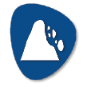 Parroquia: Honorato Vásquez, Cantón: Santa Ana, Provincia: Manabí. Declaratoria de ALERTA AMARILLA Movimientos en masa en La Vainilla y La Laguna Parroquia: Honorato Vásquez, Cantón: Santa Ana, Provincia: Manabí. Declaratoria de ALERTA AMARILLA Movimientos en masa en La Vainilla y La Laguna Parroquia: Honorato Vásquez, Cantón: Santa Ana, Provincia: Manabí. Declaratoria de ALERTA AMARILLA Movimientos en masa en La Vainilla y La Laguna Parroquia: Honorato Vásquez, Cantón: Santa Ana, Provincia: Manabí.AmarillaAmarillaAmarilla23/05/202323/05/202323/05/2023Resolución No. SGR-169-2023Resolución No. SGR-169-2023Declaratoria de ALERTA AMARILLA Fenómeno El Niño: Oscilación del Sur (ENOS), en los territorios ubicados a una altitud igual y menor a 1500 msnm, que comprende 17 provincias, 143 cantones, y 489 parroquiasDeclaratoria de ALERTA AMARILLA Fenómeno El Niño: Oscilación del Sur (ENOS), en los territorios ubicados a una altitud igual y menor a 1500 msnm, que comprende 17 provincias, 143 cantones, y 489 parroquiasDeclaratoria de ALERTA AMARILLA Fenómeno El Niño: Oscilación del Sur (ENOS), en los territorios ubicados a una altitud igual y menor a 1500 msnm, que comprende 17 provincias, 143 cantones, y 489 parroquiasDeclaratoria de ALERTA AMARILLA Fenómeno El Niño: Oscilación del Sur (ENOS), en los territorios ubicados a una altitud igual y menor a 1500 msnm, que comprende 17 provincias, 143 cantones, y 489 parroquiasAmarillaAmarillaAmarilla15/05/202315/05/202315/05/2023Resolución No. SGR-156-2023Resolución No. SGR-156-2023Declaratoria de Cambio de ALERTA AMARILLA por movimientos en masa al área de 11,50 hectáreas en el sector Astillero, de la parroquia Bahía de Caráquez, cantón Sucre, provincia de Manabí; considerando que las condiciones y parámetros indican que puede presentarse un evento que produzca afectaciones en la población e infraestructura.Declaratoria de Cambio de ALERTA AMARILLA por movimientos en masa al área de 11,50 hectáreas en el sector Astillero, de la parroquia Bahía de Caráquez, cantón Sucre, provincia de Manabí; considerando que las condiciones y parámetros indican que puede presentarse un evento que produzca afectaciones en la población e infraestructura.Declaratoria de Cambio de ALERTA AMARILLA por movimientos en masa al área de 11,50 hectáreas en el sector Astillero, de la parroquia Bahía de Caráquez, cantón Sucre, provincia de Manabí; considerando que las condiciones y parámetros indican que puede presentarse un evento que produzca afectaciones en la población e infraestructura.Declaratoria de Cambio de ALERTA AMARILLA por movimientos en masa al área de 11,50 hectáreas en el sector Astillero, de la parroquia Bahía de Caráquez, cantón Sucre, provincia de Manabí; considerando que las condiciones y parámetros indican que puede presentarse un evento que produzca afectaciones en la población e infraestructura.AmarillaAmarillaAmarilla10/04/202310/04/202310/04/2023Resolución No. SGR-110-2023Resolución No. SGR-110-2023Declaratoria de Cambio de ALERTA AMARILLA a NARANJA por incremento de amenaza de movimientos en masa al polígono identificado como susceptible a movimientos en masa en las comunidades Aypug, Casual y los barrios: La Esperanza, Control Norte, Nueva Alausí, Pircapamba y Bua.Declaratoria de Cambio de ALERTA AMARILLA a NARANJA por incremento de amenaza de movimientos en masa al polígono identificado como susceptible a movimientos en masa en las comunidades Aypug, Casual y los barrios: La Esperanza, Control Norte, Nueva Alausí, Pircapamba y Bua.Declaratoria de Cambio de ALERTA AMARILLA a NARANJA por incremento de amenaza de movimientos en masa al polígono identificado como susceptible a movimientos en masa en las comunidades Aypug, Casual y los barrios: La Esperanza, Control Norte, Nueva Alausí, Pircapamba y Bua.Declaratoria de Cambio de ALERTA AMARILLA a NARANJA por incremento de amenaza de movimientos en masa al polígono identificado como susceptible a movimientos en masa en las comunidades Aypug, Casual y los barrios: La Esperanza, Control Norte, Nueva Alausí, Pircapamba y Bua.NaranjaNaranjaNaranja10/04/202310/04/202310/04/2023Resolución No. SGR-111-2023Resolución No. SGR-111-2023Declaratoria del estado de ALERTA NARANJA por movimientos en masa al área de 152,22 hectáreas que comprende los sectores: Namza Chico, Pasán, Quebrada La Ninfa, UE Eloy Alfaro y Puente Chachán, de la parroquia Huigra, cantón Alausí, provincia de ChimborazoDeclaratoria del estado de ALERTA NARANJA por movimientos en masa al área de 152,22 hectáreas que comprende los sectores: Namza Chico, Pasán, Quebrada La Ninfa, UE Eloy Alfaro y Puente Chachán, de la parroquia Huigra, cantón Alausí, provincia de ChimborazoDeclaratoria del estado de ALERTA NARANJA por movimientos en masa al área de 152,22 hectáreas que comprende los sectores: Namza Chico, Pasán, Quebrada La Ninfa, UE Eloy Alfaro y Puente Chachán, de la parroquia Huigra, cantón Alausí, provincia de ChimborazoDeclaratoria del estado de ALERTA NARANJA por movimientos en masa al área de 152,22 hectáreas que comprende los sectores: Namza Chico, Pasán, Quebrada La Ninfa, UE Eloy Alfaro y Puente Chachán, de la parroquia Huigra, cantón Alausí, provincia de ChimborazoNaranjaNaranjaNaranja09/04/202309/04/202309/04/2023Resolución No. SGR 106-023Resolución No. SGR 106-023Declaratoria del estado de ALERTA NARANJA por incremento de amenaza de movimientos en masa al polígono identificado como susceptible a movimientos en masa el cual tiene un área de 442.62 hectáreas que se extiende sobre la comunidad La Cría - Cantón: Santa Isabel, Provincia: Azuay.Declaratoria del estado de ALERTA NARANJA por incremento de amenaza de movimientos en masa al polígono identificado como susceptible a movimientos en masa el cual tiene un área de 442.62 hectáreas que se extiende sobre la comunidad La Cría - Cantón: Santa Isabel, Provincia: Azuay.Declaratoria del estado de ALERTA NARANJA por incremento de amenaza de movimientos en masa al polígono identificado como susceptible a movimientos en masa el cual tiene un área de 442.62 hectáreas que se extiende sobre la comunidad La Cría - Cantón: Santa Isabel, Provincia: Azuay.Declaratoria del estado de ALERTA NARANJA por incremento de amenaza de movimientos en masa al polígono identificado como susceptible a movimientos en masa el cual tiene un área de 442.62 hectáreas que se extiende sobre la comunidad La Cría - Cantón: Santa Isabel, Provincia: Azuay.NaranjaNaranjaNaranja06/04/202306/04/202306/04/2023Resolución No. SGR-104-2023Resolución No. SGR-104-2023Declaratoria del estado de ALERTA NARANJA por movimientos en masa, el área de influencia equivalente a 53132.993 m², ubicada en la ciudadela El Fátima, parroquia Francisco Pacheco, del cantón Portoviejo, Provincia de Manabí, debido a que la materialización del evento peligroso por movimientos en masa es inminente, lo que afectaría a la población.Declaratoria del estado de ALERTA NARANJA por movimientos en masa, el área de influencia equivalente a 53132.993 m², ubicada en la ciudadela El Fátima, parroquia Francisco Pacheco, del cantón Portoviejo, Provincia de Manabí, debido a que la materialización del evento peligroso por movimientos en masa es inminente, lo que afectaría a la población.Declaratoria del estado de ALERTA NARANJA por movimientos en masa, el área de influencia equivalente a 53132.993 m², ubicada en la ciudadela El Fátima, parroquia Francisco Pacheco, del cantón Portoviejo, Provincia de Manabí, debido a que la materialización del evento peligroso por movimientos en masa es inminente, lo que afectaría a la población.Declaratoria del estado de ALERTA NARANJA por movimientos en masa, el área de influencia equivalente a 53132.993 m², ubicada en la ciudadela El Fátima, parroquia Francisco Pacheco, del cantón Portoviejo, Provincia de Manabí, debido a que la materialización del evento peligroso por movimientos en masa es inminente, lo que afectaría a la población.NaranjaNaranjaNaranja03/04/202303/04/202303/04/2023Resolución No. SGR-099-2023Resolución No. SGR-099-2023Declaratoria del estado de ALERTA AMARILLA por incremento de amenaza de movimientos en masa al polígono identificado como susceptible a movimientos en masa con un área de 330.56 hectáreas pertenecientes al sector Cuchucún, el cual comprende las comunidades: Quilloac, Cruz Loma y Cuchucún. Cantón: Cañar, Provincia: Cañar.Declaratoria del estado de ALERTA AMARILLA por incremento de amenaza de movimientos en masa al polígono identificado como susceptible a movimientos en masa con un área de 330.56 hectáreas pertenecientes al sector Cuchucún, el cual comprende las comunidades: Quilloac, Cruz Loma y Cuchucún. Cantón: Cañar, Provincia: Cañar.Declaratoria del estado de ALERTA AMARILLA por incremento de amenaza de movimientos en masa al polígono identificado como susceptible a movimientos en masa con un área de 330.56 hectáreas pertenecientes al sector Cuchucún, el cual comprende las comunidades: Quilloac, Cruz Loma y Cuchucún. Cantón: Cañar, Provincia: Cañar.Declaratoria del estado de ALERTA AMARILLA por incremento de amenaza de movimientos en masa al polígono identificado como susceptible a movimientos en masa con un área de 330.56 hectáreas pertenecientes al sector Cuchucún, el cual comprende las comunidades: Quilloac, Cruz Loma y Cuchucún. Cantón: Cañar, Provincia: Cañar.AmarillaAmarillaAmarilla31/03/202331/03/202331/03/2023Resolución No. SGR-091-2023Resolución No. SGR-091-2023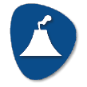 Incremento Actividad Volcánica CotopaxiIncremento Actividad Volcánica CotopaxiIncremento Actividad Volcánica CotopaxiIncremento Actividad Volcánica CotopaxiAmarillaAmarillaAmarilla22/10/202222/10/202222/10/2022Resolución No. SGR-0311-2022Resolución No. SGR-0311-2022Declaratoria del estado de ALERTA AMARILLA por deslizamiento en La Armenia, Chunchi, provincia de Chimborazo.Declaratoria del estado de ALERTA AMARILLA por deslizamiento en La Armenia, Chunchi, provincia de Chimborazo.Declaratoria del estado de ALERTA AMARILLA por deslizamiento en La Armenia, Chunchi, provincia de Chimborazo.AmarillaAmarillaAmarilla15/07/202215/07/202215/07/2022Resolución No. SGR-182-2022Resolución No. SGR-182-2022Movimiento en masabarrios Rosas, Bellavista, Tamboloma y Rosario de la parroquia Nabón, cantón Nabón, provincia de AzuayMovimiento en masabarrios Rosas, Bellavista, Tamboloma y Rosario de la parroquia Nabón, cantón Nabón, provincia de AzuayMovimiento en masabarrios Rosas, Bellavista, Tamboloma y Rosario de la parroquia Nabón, cantón Nabón, provincia de AzuayNaranjaNaranjaNaranja23/11/202123/11/202123/11/2021Resolución No. SGR-171-2021Resolución No. SGR-171-2021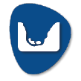 Socavamiento por la erosión del río Coca y sus afluentes –Cantón: El Chaco, Provincia: Napo.Socavamiento por la erosión del río Coca y sus afluentes –Cantón: El Chaco, Provincia: Napo.Socavamiento por la erosión del río Coca y sus afluentes –Cantón: El Chaco, Provincia: Napo.RojaRojaRoja21/05/202121/05/202121/05/2021Resolución No. SGR-058-2021Resolución No. SGR-058-2021Actividad Volcánica Sangay: Caída de cenizaProvincia de ChimborazoActividad Volcánica Sangay: Caída de cenizaProvincia de ChimborazoActividad Volcánica Sangay: Caída de cenizaProvincia de ChimborazoAmarillaAmarillaAmarilla16/06/202016/06/202016/06/2020Resolución No. SGR-045-2020Resolución No. SGR-045-2020Aumento de sedimentos volcánicos Río Upano- Parroquias Sinaí y Sevilla de Don Bosco, cantón Morona, Morona SantiagoAumento de sedimentos volcánicos Río Upano- Parroquias Sinaí y Sevilla de Don Bosco, cantón Morona, Morona SantiagoAumento de sedimentos volcánicos Río Upano- Parroquias Sinaí y Sevilla de Don Bosco, cantón Morona, Morona SantiagoAmarillaAmarillaAmarilla05/12/201905/12/201905/12/2019Resolución No. SGR-140-2019Resolución No. SGR-140-2019Incremento de lluvias e inundacionesGuayas, El Oro, Sto. Domingo, Esmeraldas, Manabí y Los Ríos y Bolívar, cantón Chillanes, San José del Tambo.Incremento de lluvias e inundacionesGuayas, El Oro, Sto. Domingo, Esmeraldas, Manabí y Los Ríos y Bolívar, cantón Chillanes, San José del Tambo.Incremento de lluvias e inundacionesGuayas, El Oro, Sto. Domingo, Esmeraldas, Manabí y Los Ríos y Bolívar, cantón Chillanes, San José del Tambo.AmarillaAmarillaAmarilla16/07/201916/07/201916/07/2019Resolución No. SGR-066-2019Resolución No. SGR-066-2019Deslizamiento San José de Alluriquín, Santo Domingo de Los TsáchilasDeslizamiento San José de Alluriquín, Santo Domingo de Los TsáchilasDeslizamiento San José de Alluriquín, Santo Domingo de Los TsáchilasAmarillaAmarillaAmarilla17/10/2018         17/10/2018         17/10/2018         Resolución No. SGR-006-2018Resolución No. SGR-006-2018Deslizamiento Sector las Juanitas, Quinindé,EsmeraldasDeslizamiento Sector las Juanitas, Quinindé,EsmeraldasDeslizamiento Sector las Juanitas, Quinindé,EsmeraldasNaranjaNaranjaNaranja12/05/201612/05/201612/05/2016Resolución No. SGR-060-2016Resolución No. SGR-060-2016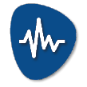 Sismo 7.8 Pedernales,ManabíSismo 7.8 Pedernales,ManabíSismo 7.8 Pedernales,ManabíRojaRojaRoja17/Abril/201617/Abril/201617/Abril/2016Resolución No. SGR-048-2016Resolución No. SGR-048-2016Incremento Actividad Volcánica del Chiles – Cerro Negro, CarchiIncremento Actividad Volcánica del Chiles – Cerro Negro, CarchiIncremento Actividad Volcánica del Chiles – Cerro Negro, CarchiAmarillaAmarillaAmarilla01/10/201401/10/201401/10/2014Resolución No. SGR-049-2014Resolución No. SGR-049-2014Deslizamiento San José de Atahualpa, El OroDeslizamiento San José de Atahualpa, El OroDeslizamiento San José de Atahualpa, El OroNaranjaNaranjaNaranja08/05/201408/05/201408/05/2014Resolución No. SGR-012-2014Resolución No. SGR-012-2014Incremento Actividad Volcánica del Reventador,NapoIncremento Actividad Volcánica del Reventador,NapoIncremento Actividad Volcánica del Reventador,NapoNaranjaNaranjaNaranja27/03/201427/03/201427/03/2014Resolución No. SGR-008-2014Resolución No. SGR-008-2014Declaratorias de Zonas de RiesgosDeclaratorias de Zonas de RiesgosDeclaratorias de Zonas de RiesgosDeclaratorias de Zonas de RiesgosDeclaratorias de Zonas de RiesgosFecha de vigenciaFecha de vigenciaFecha de vigenciaDocumentoDocumentoDocumento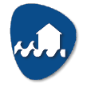 InundacionesBabahoyo, Los RíosInundacionesBabahoyo, Los RíosInundacionesBabahoyo, Los Ríos11/12/201911/12/201911/12/2019Resolución No. SGR-149-2019Resolución No. SGR-149-2019Resolución No. SGR-149-2019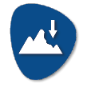 Hundimiento,Zaruma, El OroHundimiento,Zaruma, El OroHundimiento,Zaruma, El Oro07/03/201707/03/201707/03/2017Resolución No. Sz|GR-029-2015Resolución No. Sz|GR-029-2015Resolución No. Sz|GR-029-2015